By typing my name below, I certify that I am nominating the person(s) designated for the office(s) above. I further attest the nominee(s) is aware of his/her responsibility to submit the signed Officer Agreement, if elected, by COB January 18, 2019 to validate the nomination.Name of GPHA Member / Nominator:  	Date:  Nominating Ballot SubmissionNominations must be sent electronically to Nominating Committee Chairman Dr. Lawton Davis at President-Elect@gapha.org by close of business, January 18, 2019.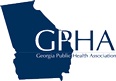 The GPHA Election of Officers will be held during the closing business session of the GPHA Annual Meeting and Conference at the Westin Buckhead Atlanta on May 9, 2019.Qualifications:Officers must be a GPHA member in good standing for three consecutive years.Officers must be able to attend four board meetings a year.Officers must be able to serve without having any conflicts of interest.Officers must adhere to the missions and goals of GPHA.Officers must conduct themselves with integrity while conducting board business.Nominations for GPHA 2019 OfficersVice President Nominee’s Name / Email / Phone:Secretary Nominee’s Name / Email / Phone:Treasurer Nominee’s Name / Email / Phone:APHA Representative Nominee’s Name / Email / Phone:Representative at Large Nominee’s Name / Email / Phone: